Лейкоз крупного рогатого скотаЛейкоз - хронически протекающая неизлечимая инфекционная болезнь крупного рогатого скота. От заражения до появления симптомов проходит от 2 месяцев до 6 лет.Стадии заболевания:Источником болезни являются и больные и инфицированные животные.Пути передачи: кровь, молоко, секреты и экскреты больных и инфицированных животных, а также другие объекты внешней среды, обсемененные возбудителем.Заражение происходит при совместном содержании, выпасе, доении здоровых животных (без вируса лейкоза) с больными и инфицированными.Вакцинации и лечения не существует!Больных животных необходимо изолировать и направить на убой в течение 15 календарных дней с даты установления диагноза. Молоко и молозиво, полученные от больных коров, уничтожается.Инфицированных животных в течение 15 календарных дней с даты обнаружения антител к возбудителю необходимо отделить от здоровых и вывезти в резервацию. Молоко, полученное от инфицированных коров, подвергается термической обработке путем прогревания при температуре не ниже 85 °C в течение не менее 10 минут или кипячением в течение не менее 5 минут или реализуется на молокоперерабатывающие предприятия (молозиво подвергается такой же термической обработке и используется внутри резервации).Молоко, полученное от здоровых коров (без вируса лейкоза), реализуется на молокоперерабатывающие предприятия и (или) отгружается на собственную переработку, и (или) используется внутри хозяйства.Убой больных и инфицированных животных осуществляется на предприятиях по убою животных или оборудованных для этих целей убойных пунктах.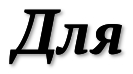 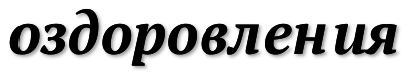 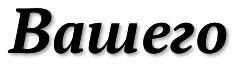 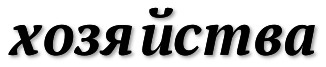 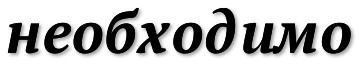 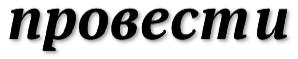 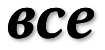 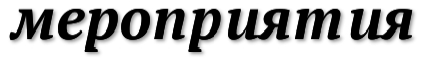 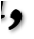 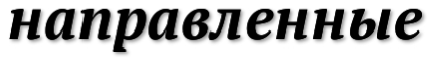 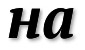 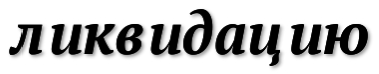 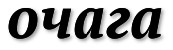 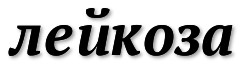 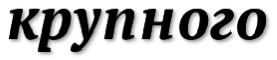 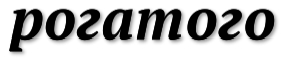 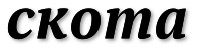 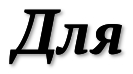 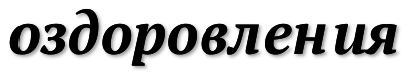 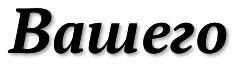 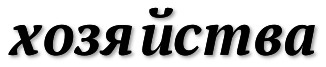 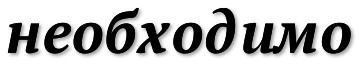 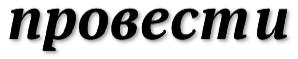 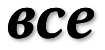 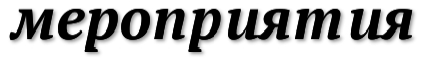 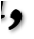 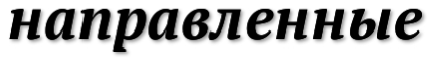 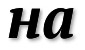 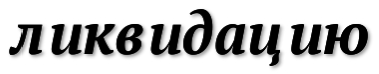 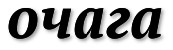 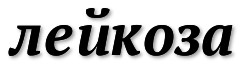 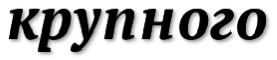 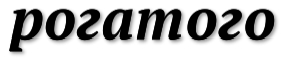 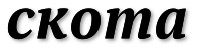 Бессимптомная	- в крови	появляются антитела	к возбудителю лейкоза (симптомов	нет) инфицированные животные;Гематологическая изменения крови увеличение числа лимфоцитов (симптомов нет) больные животные;Клиническая: увеличение лимфатических узлов; появление опухолевых образований в различных частях тела; нарушение половых циклов, гипотония преджелудков, отеки, пучеглазие, снижение молокоотдачи, исхудание, выпадение шерсти на голове и холке- больные животные.